Christus Lutheran Church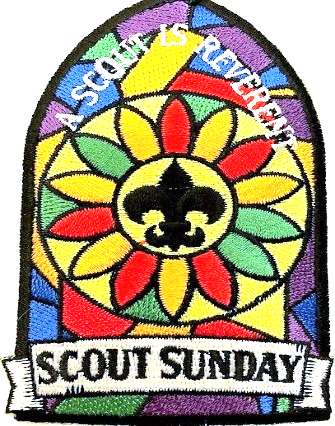 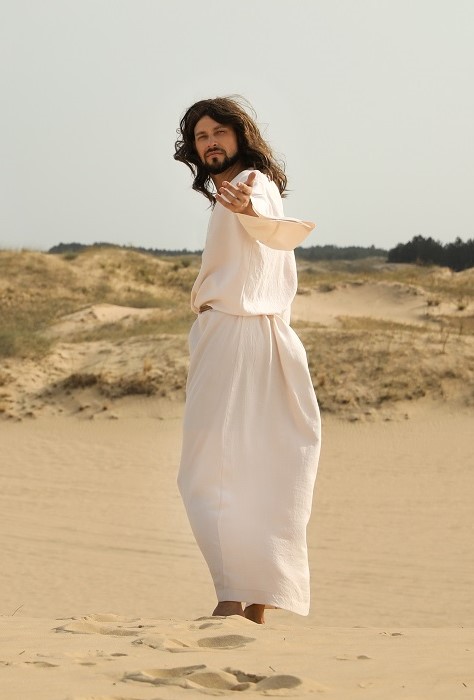 Large Print Complete8:00 & 10:30February 4, 2024PRELUDE		              		    	Ann CrockerWELCOME8:00 SCOUT SUNDAY PRESENTATIONStand    	 PRESENTATION OF COLORSBe Seated   	 SCOUT LAW – SCOUT OATH   	 PRAYERINVOCATION      P: In the name of the Father, and of the Son, and of the Holy Spirit.C: AmenCONFESSION & FORGIVENESSP:  Since we have such a great high priest who has passed through the heavens, Jesus Christ our Lord, let us with confidence draw near to God, that we may receive His mercy and grace.Kneel as you are able, or remain seated.Silence to reflect on the sins that trouble our conscienceP: Almighty God, C: Have mercy on us according to your loving-kindness. By the suffering and death of your beloved Son, Jesus Christ, wash away our iniquity and cleanse us from our sin.  Create in us clean hearts, and renew a right spirit within us, that we may walk in the freedom of obedience to your Word.  AmenP: God is merciful and gracious, granting forgiveness through Jesus Christ to all who confess their sin. As a minister of the church of Christ, and by his authority, I declare to you the entire forgiveness of all your sins, in the name of the Father, and of the  Son, and of the Holy Spirit.				C: Amen; thanks be to God!StandPEACEP: May the Lord of peace himself grant you peace at all times, in every way.  (2Thess.3:16)C: May He also grant you peace.HYMN: When Morning Gilds the Skies  LBW #546, v.1,3,5,61 When morning gilds the skies, My heart awaking cries: May Jesus Christ be praised! When evening shadows fall, This rings my curfew call: May Jesus Christ be praised!3 To him, my highest and best, I sing, when love-possessed: May Jesus Christ be praised! What-e’er my hands begin, This blessing shall break in: May Jesus Christ be praised!5 Let all of humankind In this their concord find: May Jesus Christ be praised! Let all the earth around Ring joyous with the sound: May Jesus Christ be Praised!6 Sing, sun and starts of space, Sing, all who see his face, Sing. “Jesus Christ be praised!” God’s whole creation o’er, Today and evermore, Shall Jesus Christ be praised!PRAYER OF THE DAY    P: Let us pray. Heavenly Father, C: Stand watch over your people, that we who depend entirely on your grace may always be protected in the mighty fortress of your love; through Jesus Christ, your Son, our Lord, in whose holy name we pray.  AmenBe Seated10:30  SR. CHOIR 	“I Wonder”©1976 Harold Flammer Music; music John Lee, words Bill NicholsFIRST LESSON: Isaiah 40:21-31R: The first lesson is from Isaiah, the 40th chapter	21 Do you not know? Do you not hear? Has it not been told you from the beginning? Have you not understood from the foundations of the earth? 22 It is he who sits above the circle of the earth, and its inhabitants are like grasshoppers; who stretches out the heavens like a curtain, and spreads them like a tent to dwell in; 23 who brings princes to nothing, and makes the rulers of the earth as emptiness. 24 Scarcely are they planted, scarcely sown, scarcely has their stem taken root in the earth, when he blows on them, and they wither, and the tempest carries them off like stubble.	25 To whom then will you compare me, that I should be like him? says the Holy One. 26 Lift up your eyes on high and see: who created these? He who brings out their host by number, calling them all by name; by the greatness of his might and because he is strong in power, not one is missing.	27 Why do you say, O Jacob, and speak, O Israel,
“My way is hidden from the Lord, and my right is disregarded by my God”? 28 Have you not known? Have you not heard? The Lord is the everlasting God, the Creator of the ends of the earth. He does not faint or grow weary;
his understanding is unsearchable. 29 He gives power to the faint, and to him who has no might he increases strength.
30 Even youths shall faint and be weary, and young men shall fall exhausted; 31 but they who wait for the Lord shall renew their strength; they shall mount up with wings like eagles; they shall run and not be weary; they shall walk and not faint.R: The Word of the Lord		C: Thanks be to God8:00  SR. CHOIR      “I Wonder”©1976 Harold Flammer Music; music John Lee, words Bill NicholsSECOND LESSON: 1 Corinthians 9:16-27R: The Second Lesson is from 1st Corinthians, the 9th chapter	16 For if I preach the gospel, that gives me no ground for boasting. For necessity is laid upon me. Woe to me if I do not preach the gospel! 17 For if I do this of my own will, I have a reward, but if not of my own will, I am still entrusted with a stewardship. 18 What then is my reward? That in my preaching I may present the gospel free of charge, so as not to make full use of my right in the gospel.	19 For though I am free from all, I have made myself a servant to all, that I might win more of them. 20 To the Jews I became as a Jew, in order to win Jews. To those under the law I became as one under the law (though not being myself under the law) that I might win those under the law. 21 To those outside the law I became as one outside the law (not being outside the law of God but under the law of Christ) that I might win those outside the law. 22 To the weak I became weak, that I might win the weak. I have become all things to all people, that by all means I might save some. 23 I do it all for the sake of the gospel, that I may share with them in its blessings.	24 Do you not know that in a race all the runners run, but only one receives the prize? So run that you may obtain it. 25 Every athlete exercises self-control in all things. They do it to receive a perishable wreath, but we an imperishable one. 26 So I do not run aimlessly; I do not box as one beating the air. 27 But I discipline my body and keep it under control, lest after preaching to others I myself should be disqualified.R: The Word of the Lord          C: Thanks be to GodCHILDREN’S MESSAGE    StandGOSPEL LESSON: Mark 1:29-39P: The Holy Gospel, according to St. Mark, the 1st chapter C: Glory to you, O Lord	29 And immediately he left the synagogue and entered the house of Simon and Andrew, with James and John. 30 Now Simon's mother-in-law lay ill with a fever, and immediately they told him about her. 31 And he came and took her by the hand and lifted her up, and the fever left her, and she began to serve them.	32 That evening at sundown they brought to him all who were sick or oppressed by demons. 33 And the whole city was gathered together at the door. 34 And he healed many who were sick with various diseases, and cast out many demons. And he would not permit the demons to speak, because they knew him.	35 And rising very early in the morning, while it was still dark, he departed and went out to a desolate place, and there he prayed. 36 And Simon and those who were with him searched for him, 37 and they found him and said to him, “Everyone is looking for you.” 38 And he said to them, “Let us go on to the next towns, that I may preach there also, for that is why I came out.” 39 And he went throughout all Galilee, preaching in their synagogues and casting out demons. P: The Gospel of our LordC: Praise to you, O Christ Be Seated  SERMON  StandHYMN: God’s Word is Our Great Heritage        LBW #2391 God’s Word is our great heritage   and shall be ours forever;  To spread its light from age to age   shall be our chief endeavor.  Through life it guides our way; in death it is our stay.  Lord, grant while time shall last   your Church may hold it fast   throughout all generations.2 God sent His Son, the Word, to preach  forgiveness and salvation;  so that His love should flow to each   and all in ev’ry nation.  Your Spirit, Lord, provide,  and faith that shall abide;  that we may preach as well   to set souls free from hell.  To You alone be glory!10:30 HOLY BAPTISM8:00 APOSTLES’ CREED    P: Together with the saints of all times and places, we confess the one, true faith, using the words of the Apostles’ Creed:                                                                                               C: I believe in God, the Father almighty, creator of heaven and earth.       I believe in Jesus Christ, his only Son, our Lord. He was conceived by the power of the Holy Spirit and born of the Virgin Mary. He suffered under Pontius Pilate, was crucified, died, and was buried. He descended into hell. On the third day he rose again. He ascended into heaven, and is seated at the right hand of the Father. He will come again to judge the living and the dead.     I believe in the Holy Spirit, the holy Christian Church, the communion of saints, the forgiveness of sins, the resurrection of the body, and the life everlasting. Amen Be SeatedPRAYERS OF THE CHURCHOFFERING		OFFERTORY PRAYER  P: Let us pray.  God of all providing – C: All that we have is yours alone, given to us as caretakers.  Make us faithful servants of your riches, that your children may be fed, and your glory sung by all; through Christ our Lord. 	Amen THE LORD’S SUPPER                           GREAT THANKSGIVING			LBW p.88     PROPER PREFACE				LBW p.88     SANCTUS						LBW p.89     WORDS OF INSTITUTION  			LBW p.89      LORD’S PRAYER					LBW p.91      Be Seated      AGNUS DEI						LBW p.92     DISTRIBUTION   Stand	POST-COMMUNION BLESSINGANNOUNCEMENTSBENEDICTION       P: The Lord bless you and keep you; the Lord make his face to shine on you and be gracious to you; the Lord lift his countenance upon you and give you peace; in the name of the Father, and the Son and the Holy Spirit. C: AmenHYMN: Oh, for a Thousand Tongues to Sing     LBW #5591 Oh, for a thousand tongues to sing My great Redeemer’s praise, The glories of my God and King, The triumphs of his grace!2 My gracious Master and my God,  Assist me to proclaim, To spread through all the earth abroad The honors of your name.3 The name of Jesus charms our fears And bids our sorrows cease, Sings music in the sinner’s ears, Brings life and health and peace.4 He breaks the pow’r of canceled sin; He sets the pris’ner free. His blood can make the foulest clean, His blood avails for me.5 To God all glory, praise, and love Be now and ever giv’n By saints below and saints above, The Church in earth and heav’n.DISMISSAL         P: We go in peace, to fear God, love God, and trust God.C: He is to be feared and loved, and He can be trusted.  AmenPOSTLUDE					Ann Crocker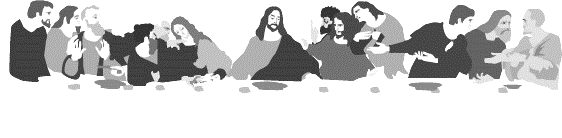 HOLY COMMUNIONAll the baptized who believe in the true presence of Christ in these elements, the bread and wine, and who know their need of forgiveness, are welcome to receive the Lord’s Supper.(1 Cor. 11:23-25; Matt.26:26-28; Mark 14:22-24; Luke 22:19, 20)Both wine (red) and grape juice (white) are available.Gluten-free wafers are available – please ask your server for the gluten free wafer if you so choose.Children who have not received instruction, and those who do not believe in the true presence of Christ in the Supper, may come forward with arms crossed over their hearts to receive a blessing.Our mission is to invite people of all nationsinto fellowship with Jesus Christ,and to make them His disciples through preaching and teaching Christ crucified, risen and coming again as the only hope of eternal salvation.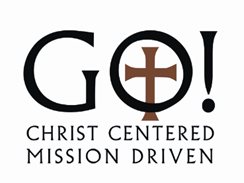  Christus Lutheran Church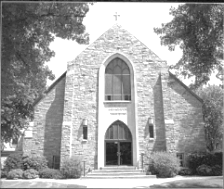 120 N. Main St. Clintonville, WI 54929(715) 823-6521 www.christusclintonville.orgPastors: Brian Crocker & Shelly Klemp